UTRJEVANJE ZNANJAOb televizijskih sporedih najdeš tudi delne obnove kakšnega filma ali druge zanimive oddaje. Razmisli, čemu so te obnove namenjene. Pri naslednjih nalogah si pomagaj z obnovo ameriške komedije Matilda.a) Kaj pomeni letnica 1996 ob naslovu?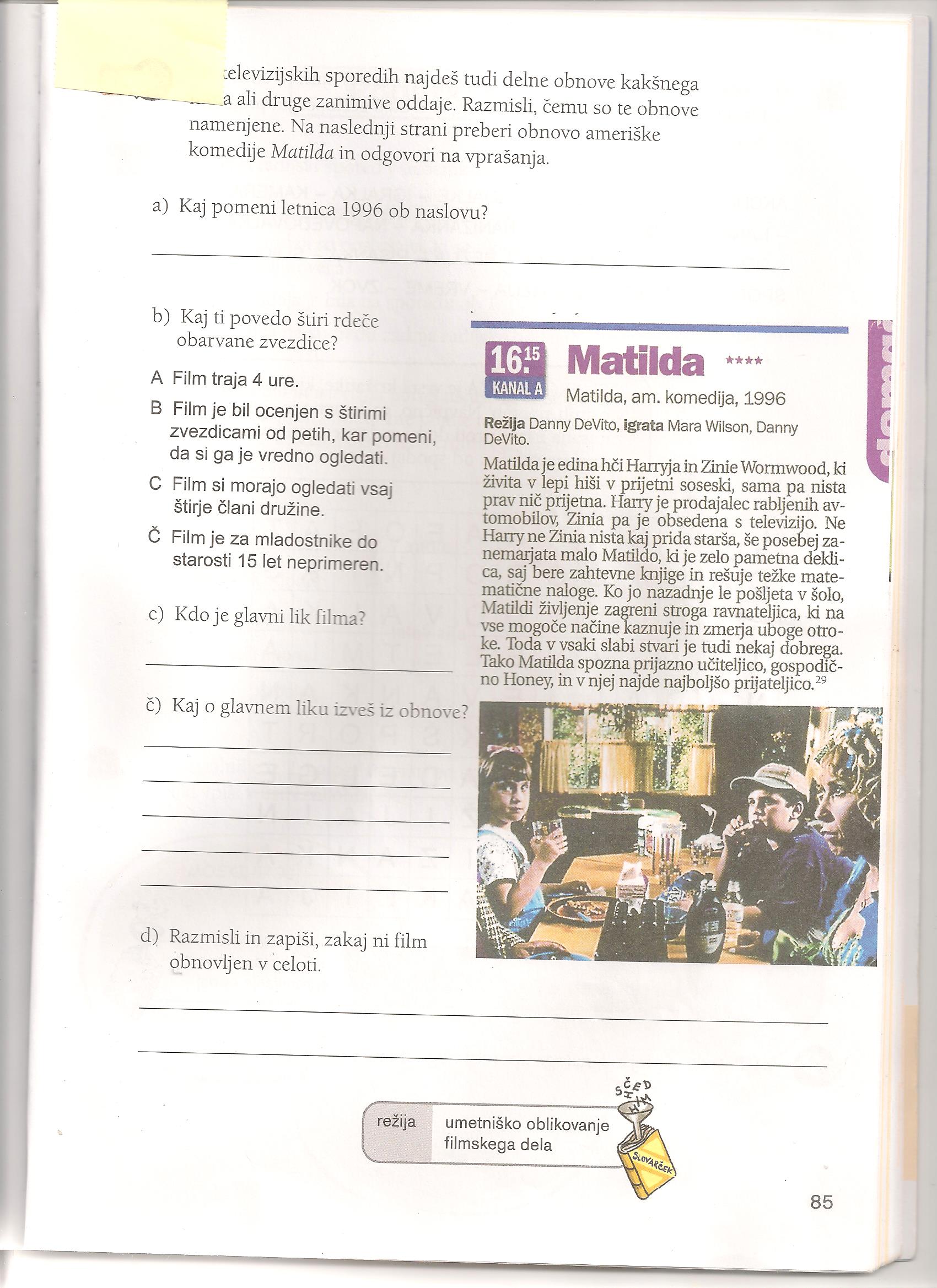 ______________________________________________________________________b) Kaj ti povedo štiri zvezdice?______________________________________________________________________c) Kdo je glavni lik filma?___________________________________č) Kaj o glavnem liku izveš iz obnove?_______________________________________________________________________________________________________________________________________________________________________________d) Razmisli in zapiši, zakaj ni film obnovljen v celoti. ________________________________________________________________________________________________________________________________________________________________________Vprašaj se po obarvanih delih povedi.Simon in Matjaž sta se z vlečnico odpeljala na smučišče na Arehu._________________________________________________________________________________Popoldne sta jo peš mahnila v dolino._________________________________________________________________________________Ko se je zdanila, sta se odpravila naprej._________________________________________________________________________________Malo po deveti uri sta srečala reševalce in policiste._________________________________________________________________________________Ker sta bila smučarja podhlajena, so ju reševalci odpeljali v bolnišnico.              _________________________________________________________________________________             Učiteljica mi je naročila, naj se pripravim na govorni nastop.                _________________________________________________________________________________Izbrala si bom zanimiv, smešen ali pretresljiv dogodek.  _________________________________________________________________________________